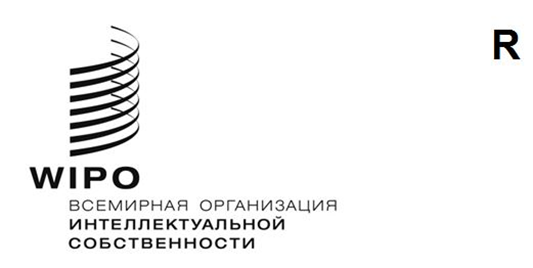 CDIP/32/6ОРИГИНАЛ:  АНГЛИЙСКИЙДАТА:  27 февраля 2024 годаКомитет по развитию и интеллектуальной собственности (КРИС)Тридцать вторая сессия
Женева, 29 апреля – 3 мая 2024 годаПроект «Укрепление потенциала национальных ведомств интеллектуальной собственности в УСЛОВИЯХ кризиса». проектное предложение соединенного королевстваДокумент подготовлен СекретариатомСообщением от 16 февраля 2024 года делегация Соединенного Королевства представила предложение по пилотному проекту «Укрепление потенциала национальных ведомств ИС в условиях кризиса» для рассмотрения на тридцать второй сессии КРИС.В приложении к настоящему документу представлено упомянутое выше предложение, подготовленное при поддержке Секретариата ВОИС.Комитету предлагается рассмотреть приложение к настоящему документу.[Приложение следует]ОРИЕНТИРОВОЧНЫЙ ГРАФИК РЕАЛИЗАЦИИБЮДЖЕТ ПРОЕКТА В РАЗБИВКЕ ПО РЕЗУЛЬТАТАМБЮДЖЕТ ПРОЕКТА В РАЗБИВКЕ ПО КАТЕГОРИЯМ РАСХОДОВ[Конец приложения и документа]1. Общая информация о проекте1. Общая информация о проекте1.1 Код проекта1.1 Код проектаDA_4_10_03DA_4_10_031.2 Название проекта1.2 Название проектаПроект «Укрепление потенциала национальных ведомств интеллектуальной собственности в условиях кризиса»Проект «Укрепление потенциала национальных ведомств интеллектуальной собственности в условиях кризиса»1.3 Рекомендации ПДР1.3 Рекомендации ПДРРекомендация 4:  Уделять особое внимание потребностям малых и средних предприятий (МСП) и учреждений, занимающихся научными исследованиями, а также индустрии культуры и оказывать государствам-членам по их просьбе помощь в разработке надлежащей стратегии в области интеллектуальной собственности.Рекомендация 10:  Оказывать помощь государствам-членам в развитии и совершенствовании национального институционального потенциала в области ИС путем дальнейшего развития инфраструктуры и других компонентов с целью повышения эффективности национальных учреждений ИС и установления справедливого равновесия между охраной ИС и интересами общества.  Эта техническая помощь должна также распространяться на субрегиональные и региональные организации, занимающиеся вопросами интеллектуальной собственности.Рекомендация 4:  Уделять особое внимание потребностям малых и средних предприятий (МСП) и учреждений, занимающихся научными исследованиями, а также индустрии культуры и оказывать государствам-членам по их просьбе помощь в разработке надлежащей стратегии в области интеллектуальной собственности.Рекомендация 10:  Оказывать помощь государствам-членам в развитии и совершенствовании национального институционального потенциала в области ИС путем дальнейшего развития инфраструктуры и других компонентов с целью повышения эффективности национальных учреждений ИС и установления справедливого равновесия между охраной ИС и интересами общества.  Эта техническая помощь должна также распространяться на субрегиональные и региональные организации, занимающиеся вопросами интеллектуальной собственности.1.4 Продолжительность проекта1.4 Продолжительность проекта18 месяцев18 месяцев1.5 Бюджет проекта1.5 Бюджет проектаОбщий бюджет проекта составляет 205 000 шв. франков; вся эта сумма относится к расходам, не связанным с персоналом.Общий бюджет проекта составляет 205 000 шв. франков; вся эта сумма относится к расходам, не связанным с персоналом.2. Описание проекта2. Описание проектаПредлагаемый проект призван снабдить национальные ведомства интеллектуальной собственности (ИС) необходимыми знаниями, навыками и инструментами для выстраивания работы в условиях кризиса, подвергающего серьезной угрозе экосистему ИС.Опыт последних лет, в частности пандемия COVID-19, стихийные бедствия, войны и конфликты, уязвимость политических систем и участившиеся случаи кибератак, довольно убедительно показывает, что субъекты экосистемы ИС, включая представителей научного сообщества и государственного и частного секторов, в наибольшей степени подвержены рискам и негативным последствиям потрясений, нарушающих экономическую, институциональную, ресурсную и эксплуатационную устойчивость, и наименее защищены от них.На этом фоне становится особенно актуальной проблема управления в кризисных ситуациях, требующая создания системы обеспечения организационной устойчивости на уровне национальных ведомств ИС, поскольку именно они играют главную роль в деле снижения рисков и минимизации негативных последствий для экосистемы ИС.  Эта система предусматривает создание и внедрение мер и принципов управления в кризисных ситуациях, планов по восстановлению работоспособности и обеспечению бесперебойной деятельности, а также стратегий готовности и реагирования.Важнейшими составляющими этой работы является переход на цифровые технологии, сотрудничество с местными органами по управлению кризисными ситуациями и приоритетное информирование всех заинтересованных стороны в кризисной ситуации — все это можно рассматривать как часть комплексного подхода к выстраиванию национальных стратегий в области ИС.  Для формирования эффективной системы обеспечения бесперебойной работы принципиальное значение имеют обучение сотрудников национальных ведомств ИС, обмен знаниями и изучение опыта чрезвычайных и кризисных ситуаций прошлого.Предлагаемый проект призван снабдить национальные ведомства интеллектуальной собственности (ИС) необходимыми знаниями, навыками и инструментами для выстраивания работы в условиях кризиса, подвергающего серьезной угрозе экосистему ИС.Опыт последних лет, в частности пандемия COVID-19, стихийные бедствия, войны и конфликты, уязвимость политических систем и участившиеся случаи кибератак, довольно убедительно показывает, что субъекты экосистемы ИС, включая представителей научного сообщества и государственного и частного секторов, в наибольшей степени подвержены рискам и негативным последствиям потрясений, нарушающих экономическую, институциональную, ресурсную и эксплуатационную устойчивость, и наименее защищены от них.На этом фоне становится особенно актуальной проблема управления в кризисных ситуациях, требующая создания системы обеспечения организационной устойчивости на уровне национальных ведомств ИС, поскольку именно они играют главную роль в деле снижения рисков и минимизации негативных последствий для экосистемы ИС.  Эта система предусматривает создание и внедрение мер и принципов управления в кризисных ситуациях, планов по восстановлению работоспособности и обеспечению бесперебойной деятельности, а также стратегий готовности и реагирования.Важнейшими составляющими этой работы является переход на цифровые технологии, сотрудничество с местными органами по управлению кризисными ситуациями и приоритетное информирование всех заинтересованных стороны в кризисной ситуации — все это можно рассматривать как часть комплексного подхода к выстраиванию национальных стратегий в области ИС.  Для формирования эффективной системы обеспечения бесперебойной работы принципиальное значение имеют обучение сотрудников национальных ведомств ИС, обмен знаниями и изучение опыта чрезвычайных и кризисных ситуаций прошлого.2.1 Концепция проекта2.1 Концепция проектаНастоящий проект направлен на разработку инструментов для управления ИС, инновациями и творческими процессами в условиях кризиса.  В частности, проект нацелен на создание и укрепление системы организационной устойчивости и потенциала национальных ведомств ИС путем формирования у них необходимой базы знаний, навыков, возможностей и инструментов для предоставления онлайн-услуг, обеспечения бесперебойной работы и внедрения мер для снижения рисков и минимизации негативных последствий, вызванных чрезвычайной или кризисной ситуацией, которая может привести к утрате потенциала, способности к работе и функциональных возможностей экосистемы ИС, на восстановление которых потребуются годы и десятилетия.Настоящий проект направлен на разработку инструментов для управления ИС, инновациями и творческими процессами в условиях кризиса.  В частности, проект нацелен на создание и укрепление системы организационной устойчивости и потенциала национальных ведомств ИС путем формирования у них необходимой базы знаний, навыков, возможностей и инструментов для предоставления онлайн-услуг, обеспечения бесперебойной работы и внедрения мер для снижения рисков и минимизации негативных последствий, вызванных чрезвычайной или кризисной ситуацией, которая может привести к утрате потенциала, способности к работе и функциональных возможностей экосистемы ИС, на восстановление которых потребуются годы и десятилетия.2.2 Цель, итог и результаты проекта2.2 Цель, итог и результаты проектаОбщей целью проекта является повышение устойчивости и развитие потенциала бесперебойной деятельности национальных ведомств ИС в условиях кризиса.Ожидается, что по итогам проекта удастся укрепить потенциал национальных ведомств ИС в области управления в кризисных ситуациях с целью снижения рисков и минимизации негативных последствий для экосистемы ИС.Реализация проекта позволит достичь следующих результатов:разработать стратегически обоснованную, реалистичную и эффективную систему управления в кризисных ситуациях для национальных ведомств ИС, которая позволит им продолжать адекватно поддерживать заинтересованные стороны экосистемы ИС во время кризиса;обменяться национальным опытом на уровне лиц, ответственных за выработку политики, представителей регулирующих органов и экспертов национальных ведомств ИС;совместно с профильными подразделениями ВОИС разработать информационно-просветительские материалы по вопросам ИС и управления в кризисных ситуациях.Общей целью проекта является повышение устойчивости и развитие потенциала бесперебойной деятельности национальных ведомств ИС в условиях кризиса.Ожидается, что по итогам проекта удастся укрепить потенциал национальных ведомств ИС в области управления в кризисных ситуациях с целью снижения рисков и минимизации негативных последствий для экосистемы ИС.Реализация проекта позволит достичь следующих результатов:разработать стратегически обоснованную, реалистичную и эффективную систему управления в кризисных ситуациях для национальных ведомств ИС, которая позволит им продолжать адекватно поддерживать заинтересованные стороны экосистемы ИС во время кризиса;обменяться национальным опытом на уровне лиц, ответственных за выработку политики, представителей регулирующих органов и экспертов национальных ведомств ИС;совместно с профильными подразделениями ВОИС разработать информационно-просветительские материалы по вопросам ИС и управления в кризисных ситуациях.2.3 Стратегия реализации проекта2.3 Стратегия реализации проектаЦели предлагаемого проекта будут достигнуты за счет следующих результатов:Результат 1. Разработка стратегически обоснованной, реалистичной и эффективной системы управления в кризисных ситуациях для национальных ведомств ИС, которая позволит им продолжать адекватно поддерживать заинтересованные стороны экосистемы ИС во время кризисаМероприятия:провести обзорное исследование для изучения накопленных знаний, опыта и уроков конкретных кризисных и чрезвычайных ситуаций из практики национальных ведомств ИС;представить результаты такого исследования КРИС для обеспечения целенаправленного воздействия проекта.Результат 2. Обмен национальным опытом на уровне лиц, ответственных за выработку политики, представителей регулирующих органов и экспертов национальных ведомств ИСМероприятия:провести семинар для обмена знаниями и опытом и изучения уроков из прошлой практики;определить региональных или национальных экспертов для оказания неотложной помощи странам, переживающим кризисные ситуации, которые влияют на потенциал, способность к работе и функциональные возможности соответствующей экосистемы ИС.  После надлежащей проверки эти эксперты могут быть включены в пул специализированных экспертов и реестр консультантов IP-ROC.  В рамках настоящего проекта предусмотрено участие собственного эксперта ВОИС по вопросу бесперебойной деятельности, который будет готов выступить наставником и куратором и оказать необходимую помощь.Результат 3. Разработка совместно с профильными подразделениями ВОИС информационно-просветительских материалов по вопросам ИС и управления в кризисных ситуациях Мероприятия:разработать специализированные коммуникационные материалы/инструменты, включая инфографику, ориентированные на широкий круг заинтересованных лиц;разработать комплект учебных материалов и руководств для сотрудников национальных ведомств ИС (включая обзор существующих вариантов политики), призванных повысить эффективность использования данных и информации об ИС и обеспечить оперативное предоставление онлайн-услуг в условиях кризиса;обеспечить доступ ко всем материалам, разработанным в рамках этого проекта, для всех национальных ведомств ИС, разместив их на веб-странице ВОИС, посвященной данному проекту.Цели предлагаемого проекта будут достигнуты за счет следующих результатов:Результат 1. Разработка стратегически обоснованной, реалистичной и эффективной системы управления в кризисных ситуациях для национальных ведомств ИС, которая позволит им продолжать адекватно поддерживать заинтересованные стороны экосистемы ИС во время кризисаМероприятия:провести обзорное исследование для изучения накопленных знаний, опыта и уроков конкретных кризисных и чрезвычайных ситуаций из практики национальных ведомств ИС;представить результаты такого исследования КРИС для обеспечения целенаправленного воздействия проекта.Результат 2. Обмен национальным опытом на уровне лиц, ответственных за выработку политики, представителей регулирующих органов и экспертов национальных ведомств ИСМероприятия:провести семинар для обмена знаниями и опытом и изучения уроков из прошлой практики;определить региональных или национальных экспертов для оказания неотложной помощи странам, переживающим кризисные ситуации, которые влияют на потенциал, способность к работе и функциональные возможности соответствующей экосистемы ИС.  После надлежащей проверки эти эксперты могут быть включены в пул специализированных экспертов и реестр консультантов IP-ROC.  В рамках настоящего проекта предусмотрено участие собственного эксперта ВОИС по вопросу бесперебойной деятельности, который будет готов выступить наставником и куратором и оказать необходимую помощь.Результат 3. Разработка совместно с профильными подразделениями ВОИС информационно-просветительских материалов по вопросам ИС и управления в кризисных ситуациях Мероприятия:разработать специализированные коммуникационные материалы/инструменты, включая инфографику, ориентированные на широкий круг заинтересованных лиц;разработать комплект учебных материалов и руководств для сотрудников национальных ведомств ИС (включая обзор существующих вариантов политики), призванных повысить эффективность использования данных и информации об ИС и обеспечить оперативное предоставление онлайн-услуг в условиях кризиса;обеспечить доступ ко всем материалам, разработанным в рамках этого проекта, для всех национальных ведомств ИС, разместив их на веб-странице ВОИС, посвященной данному проекту.2.4 Показатели проекта2.4 Показатели проектаЦель проекта:Повышение устойчивости и развитие потенциала бесперебойной деятельности национальных ведомств ИС в условиях кризисаПоказатель достижения целей:По итогам реализации проекта не менее 60% участников сообщают, что сумели углубить знания и развить навыки и потенциал в области оказания услуг партнерам в рамках сообщества ИС в условиях кризисаИтоги проекта:Укрепление потенциала национальных ведомств ИС в области управления в кризисных ситуациях с целью снижения рисков и минимизации негативных последствий для экосистемы ИСПоказатели достижения итогов:создание системы организационной устойчивости в рамках национальных ведомств ИСсоздание сети экспертов в области ИС для поддержки процесса оказания услуг, обмена информацией и сотрудничества в условиях кризисаРезультаты проекта:Разработка стратегически обоснованной, реалистичной и эффективной системы управления в кризисных ситуациях для национальных ведомств ИС, которая позволит им продолжать адекватно поддерживать заинтересованные стороны экосистемы ИС во время кризисаПоказатели достижения результатов:обзорное исследование, призванное изучить передовую практику, опыт и уроки конкретных кризисных и чрезвычайных ситуацийутверждение обзорного исследования КомитетомОбмен национальным опытом на уровне лиц, ответственных за выработку политики, представителей регулирующих органов и экспертов национальных ведомств ИСпроведение не менее одного семинара по вопросам управления ИС и предоставления профильных услуг в условиях кризисане менее 80% участников отмечают, что представленная на семинаре информация была полезнойопределение как минимум одного эксперта от каждого региона, подходящего для включения в реестр консультантов IP-ROCРазработка совместно с профильными подразделениями ВОИС информационно-просветительских материалов по вопросам ИС и управления в кризисных ситуацияхУспешно разработан и распространен среди всех национальных ведомств ИС посредством публикации на специальной проектной веб-странице ВОИС комплект коммуникационных материалов/инструментов, учебных материалов и руководств, а также обзор существующих вариантов политики, адресованных представителям национальных ведомств ИС.2.5 Стратегия обеспечения устойчивости2.5 Стратегия обеспечения устойчивостиДля обеспечения устойчивости результатов проекта ВОИС создаст на своем сайте специальную веб-страницу для удобства ознакомления со всеми материалами, разработанными в рамках проекта.В ходе реализации проекта будет предоставляться дополнительная информация относительно стратегии обеспечения устойчивости.Для обеспечения устойчивости результатов проекта ВОИС создаст на своем сайте специальную веб-страницу для удобства ознакомления со всеми материалами, разработанными в рамках проекта.В ходе реализации проекта будет предоставляться дополнительная информация относительно стратегии обеспечения устойчивости.2.6 Критерии отбора пилотных стран / стран-бенефициаров2.6 Критерии отбора пилотных стран / стран-бенефициаровнеприменимонеприменимо2.7 Организационное подразделение, ответственное за реализацию проекта2.7 Организационное подразделение, ответственное за реализацию проектаОтдел практических решений для ведомств ИС Сектора инфраструктуры и платформОтдел практических решений для ведомств ИС Сектора инфраструктуры и платформ2.8 Связи с другими организационными подразделениями2.8 Связи с другими организационными подразделениямиСектор регионального и национального развития;  Департамент услуг PCT;  Мадридский реестр;  Гаагский реестр;  Отдел управления авторским правом;  Отдел ИС для бизнеса;  Отдел обеспечения уважения ИС;  Департамент информационно-коммуникационных технологийСектор регионального и национального развития;  Департамент услуг PCT;  Мадридский реестр;  Гаагский реестр;  Отдел управления авторским правом;  Отдел ИС для бизнеса;  Отдел обеспечения уважения ИС;  Департамент информационно-коммуникационных технологий2.9 Связи с другими проектами ПДР2.9 Связи с другими проектами ПДР- проект ПДР «Создание эффективных учреждений ИС» (CDIP/3/INF/2)- проект ПДР «Совершенствование национального, субрегионального и регионального потенциала в области институционального развития и использования ИС» (CDIP/3/INF/2)- проект ПДР «Создание эффективных учреждений ИС» (CDIP/3/INF/2)- проект ПДР «Совершенствование национального, субрегионального и регионального потенциала в области институционального развития и использования ИС» (CDIP/3/INF/2)2.10 Вклад в достижение ожидаемых результатов, предусмотренных Программой и бюджетом ВОИС2.10 Вклад в достижение ожидаемых результатов, предусмотренных Программой и бюджетом ВОИСПрограмма и бюджет на 2024–2025 годы4.2 Формирование в государствах-членах сбалансированных и эффективных экосистем ИС, инноваций и творчества4.3 Углубление знаний и развитие навыков в области ИС в государствах-членах4.5 Обеспечение улучшенной инфраструктуры ИС для ведомств ИСПрограмма и бюджет на 2024–2025 годы4.2 Формирование в государствах-членах сбалансированных и эффективных экосистем ИС, инноваций и творчества4.3 Углубление знаний и развитие навыков в области ИС в государствах-членах4.5 Обеспечение улучшенной инфраструктуры ИС для ведомств ИС2.11 Риски и меры по их снижению2.11 Риски и меры по их снижениюРиск 1.  Недостаточные объем и качество данныхМера по снижению риска 1.  Будут использоваться различные методики исследования с целью обеспечить достаточный объем и достоверность собранных данных.Риск 2.  Ограниченное участие партнеровМера по снижению риска 2.  Будет разработан комплексный план привлечения к участию в проекте.Риск 1.  Недостаточные объем и качество данныхМера по снижению риска 1.  Будут использоваться различные методики исследования с целью обеспечить достаточный объем и достоверность собранных данных.Риск 2.  Ограниченное участие партнеровМера по снижению риска 2.  Будет разработан комплексный план привлечения к участию в проекте.Результаты проектаКВАРТАЛЫКВАРТАЛЫКВАРТАЛЫКВАРТАЛЫКВАРТАЛЫКВАРТАЛЫРезультаты проектаГод 1Год 1Год 1Год 1Год 2Год 2Результаты проекта1-й кв.2-й кв.3-й кв.4-й кв.1-й кв.2-й кв.Предпроектные мероприятия:- консультации с национальными и региональными координаторамиОбзорное исследование для изучения накопленных знаний, опыта и уроков конкретных кризисных и чрезвычайных ситуацийXXСеминар по вопросам управления ИС и предоставления профильных услуг в условиях кризисаXОпределение и проверка национальных и региональных экспертов с целью включения в реестр консультантов IP-ROCXXXXРазработка информационно-просветительских материалов по вопросам ИС и управления в кризисных ситуацияхXXXОценка проектаXПараллельное мероприятие КРИСX‏(в шв. франках)Год 1Год 1Год 2Год 2ВсегоРезультаты проектаРасходы, связанные с персоналомРасходы, не связанные с персоналомРасходы, связанные с персоналомРасходы, не связанные с персоналомВсегоОбзорное исследование для изучения накопленных знаний, опыта и уроков конкретных кризисных и чрезвычайных ситуаций-30000  --30000 Семинар по вопросам управления ИС и предоставления профильных услуг в условиях кризиса-95000  - -95000 Определение и проверка национальных и региональных экспертов с целью включения в реестр консультантов IP-ROC-10000 - -10000 Разработка информационно-просветительских материалов по вопросам ИС и управления в кризисных ситуациях -20000 -20000 40000 Оценка проекта- - -15000 15000 Параллельное мероприятие КРИС - --15000 15000 Всего-155000 -50000 205000 ‏(в шв. франках)Поездки, обучение и гранты Поездки, обучение и гранты Поездки, обучение и гранты ‏Услуги по контрактам‏Услуги по контрактам‏Услуги по контрактам‏Услуги по контрактам‏Услуги по контрактамВсегоМероприятияКомандировки персоналаПоездки внештатных специалистовПрофессиональная подготовка и связанные с ней гранты на поездкиКонференцииИздательская деятельностьУслуги по индивидуальным контрактамСтипендии ВОИСПрочие подрядные услугиВсегоОбзорное исследование для изучения накопленных знаний, опыта и уроков конкретных кризисных и чрезвычайных ситуаций - -  --  -30000  - -30000 Семинар по вопросам управления ИС и предоставления профильных услуг в условиях кризиса20000 50000 - 5000  -10000 - 10000 95000 Определение и проверка национальных и региональных экспертов с целью включения в реестр консультантов IP-ROC --  --  -10000  - -10000 Разработка информационно-просветительских материалов по вопросам ИС и управления в кризисных ситуациях-  - - -10000 20000  -10000 40000 Оценка проекта - - - - -                        15000  - -15000 Параллельное мероприятие КРИС -- - 15000  - - -- 15000 Всего20000 50000 -20000 10000 85000 -20000 205000 